Year 2 Oak Class Curriculum Overview 2021 - 2022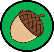 Year 2 Oak Class Curriculum Overview 2021 - 2022Year 2 Oak Class Curriculum Overview 2021 - 2022Year 2 Oak Class Curriculum Overview 2021 - 2022Year 2 Oak Class Curriculum Overview 2021 - 2022Year 2 Oak Class Curriculum Overview 2021 - 2022Year 2 Oak Class Curriculum Overview 2021 - 2022UN Rights of the Child – Review Articles 1,28,29,31 and teach Article 2,3,4,5UN Rights of the Child – Review Articles 1,28,29,31 and teach Article 2,3,4,5UN Rights of the Child – Review Articles 1,28,29,31 and teach Article 2,3,4,5UN Rights of the Child – Review Articles 1,28,29,31 and teach Article 2,3,4,5UN Rights of the Child – Review Articles 1,28,29,31 and teach Article 2,3,4,5UN Rights of the Child – Review Articles 1,28,29,31 and teach Article 2,3,4,5UN Rights of the Child – Review Articles 1,28,29,31 and teach Article 2,3,4,5TopicAutumnAutumnSpringSpringSummerSummerTopicIt’s Got To Be Me! Virtual ZooWater – Life Giver or Life Taker?Water – Life Giver or Life Taker? Mini-Beasts HotelRestormel Castle – ruin or remarkable?EnglishRWI PhonicsNarrativeExplanationStories from another CulturePoetryPersuasive WritingNon-Chronological Reports Fairy Tales Letters and EmailsPlayscriptsInstructionsMathsWhite Rose Autumn SOLWhite Rose Autumn SOLWhite Rose Spring SOLWhite Rose Spring SOLWhite Rose Summer SOLWhite Rose Summer SOLScienceAnimals, including humansLiving Things and their HabitatsEveryday MaterialsEveryday MaterialsLiving Things and their        Micro-habitatsPlantsComputingProgramingGreen ScreenPresentationsEmailData HandlingE SafetyREWho are Muslims and how do they live?Why does Christmas matter to Christians?Who is Muslim and how do they live?Why does Easter matter to Christians?What is the ‘good news’ Christians believe Jesus brings?What makes some places in Cornwall sacred to believers?PEMulti Skills/Boot CampThrowing and Catching/mighty moversActive Athletics and Skip to the BeatDance and Gym SkillsThrowing and Catching/Cool Core and YogaActive Athletics2/Multi-fitness and YogaGeographyWhere do I live in the United Kingdom?How is the United Kingdom different from Africa?Where do I live in the United Kingdom?How is the United Kingdom different from Africa?Not a FocusNot a FocusLocal Studies – Our School and Restormel CastleLocal Studies – Our School and Restormel CastleHistoryNot a FocusNot a FocusSignificant Historical FiguresChristopher Columbus – hero or villain?Amelia Earhart and Henry Trengrouse - Significant Historical FiguresChristopher Columbus – hero or villain?Amelia Earhart and Henry Trengrouse - Local HistoryRestormel Castle – remarkable or ruin?Local HistoryRestormel Castle – remarkable or ruin?ArtSelf – PortraitsPainting and DrawingSelf – PortraitsPainting and DrawingArtistsJMW Turner and Lamorna PenroseArtistsJMW Turner and Lamorna PenrosePrintingPrintingMusic(Charanga)Listen, appraise and musical gamesListen, appraise and musical gamesSinging and PlayingSinging and PlayingImprovisation and CompositionImprovisation and CompositionPSHEHealth and WellbeingHealth and WellbeingRelationshipsRelationshipsLiving in the Wider WorldLiving in the Wider WorldDTHealthy EatingHealthy EatingMoving PicturesMoving PicturesBug HotelBug HotelForest SchoolSurvival of the Fittest – our bodies and keeping healthySurvival of the Fittest – our bodies and keeping healthyMeasures Measures Mini-Beasts and MapsMini-Beasts and MapsTripsNewquay ZooNewquay ZooFalmouth Maritime MuseumBeach CleanFalmouth Maritime MuseumBeach CleanRestormel CastlePrinting Workshop in SchoolRestormel CastlePrinting Workshop in SchoolYear 2 Class ReadersYear 2 Class ReadersYear 2 Class ReadersYear 2 Class ReadersYear 2 Class ReadersYear 2 Class ReadersAutumn 1Autumn 2Spring 1Spring 2Summer 1Summer 2All Are Welcome – Alexandra PenfoldUnder The Same Sky - Britta TeckentrupWilly the Wimp – Anthony BrownThe Day the Crayon’s Quit – Oliver JeffersThe Incredible Book Eating Boy – Oliver JeffersGeorge’s Marvellous Medicine – Roald DahlMeerkat Mail – Emily GravettHorrid Henry and the Tooth Fairy – Francessa SimonHorrid Henry Nits – Francesca SimonBabushka – Sandra Ann HornI am enough - Grace ByersThe Fish Who Could Wish – John BushTiddler – Julia DonaldsonMorris Micklewhite and the Tangerine Dress - Christine BaldacchinoThe Twits – Roald DahlThe True Story of the Three Little Pigs - Jon ScieszkaAmazing Grace – Mary HoffmanFlat Stanley – Scott NashEnchanted Wood– Enid BlytonBeauty and The Beast – Michael MorpurgoMagic Beans: A handful of Fairytales from the Storybag - variousDr K Fisher Mini-Beasts – Claire LlewellynCinderfella - Malachy DoyleCinderella – Lynn Roberts and David RobertsThe Witches by Roald Dahl